Darien Lions Club Foundation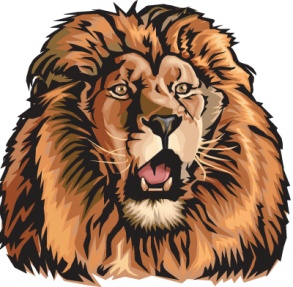 1702 Plainfield Road    Darien, Illinois 60561www.darienlionsclubfoundation.orgDLCF Board Meeting Agenda – September 19, 2019 – Home of Lion Wernecke2019-2020PresidentAndrew BrunsenVice PresidentJohn PearsonSecretary-Corres.Randy PorzelTreasurerMike FalcoSecretary-FinancialEd O’ConnorCommittee LiaisonBrian DahowskiPublicitySteve WerneckeActivitiesDon CozzolinoMembershipSteve HiattTail TwisterGreg RuffuloRyan WalheimLion TamerKevin LitwinPast PresidentKen KohnkeBoard Minutes49-2Call to order – Lion President Andrew BrunsenCommittee ReportsQueen of Hearts – Lion Don Cozzolino - NoneFlag Program – Lion Steve Hiatt – Program is up to 160 flags. Solar lights have been purchased for the program. The lights allow us to keep the flags up longer. Lion Steve worked out a discount from Home Depot and paid only $5.33 each for them.Special Needs – Lion Tom Wieland - NoneSecretary Report –Lion Randy PorzelAugust 2019 Board for approval - approvedTreasurer Report –Lion Mike FalcoAugust 2019 for approval - approvedPresident’s ReportNo ReportCorrespondenceUnfinished BusinessNew BusinessBoard CommentsJohn PearsonRandy PorzelMike FalcoEd O’ConnerBrian DahowskiSteve WernekeDon CozzolinoSteve HiattGreg RuffoloRyan WalheimKevin LitwinKen KohnkeAdjourn